Гидропосевная установка TURBO TURF HS-500-EH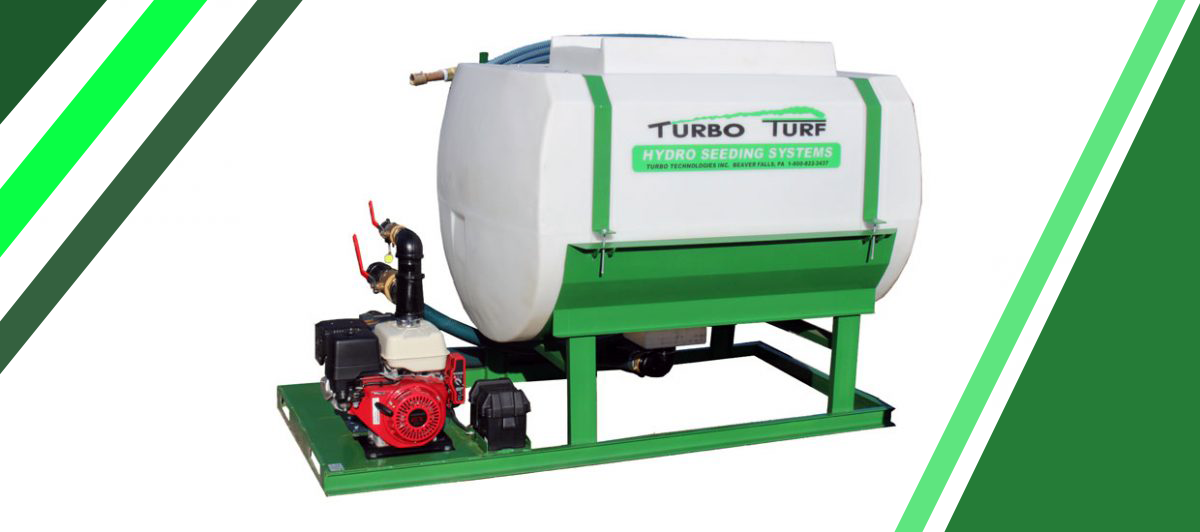 ТЕХНИЧЕСКИЕ ХАРАКТЕРИСТИКИ МОДЕЛИ HS-500-EHПреимущества установок TURBO TURF                                                                                                                          Смотрите видео Turbo Turf Стоимость гидропосевной установки TURBO TURF HS-500-EH:      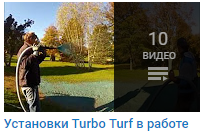 Гарантия: 12 месяцевСрок поставки: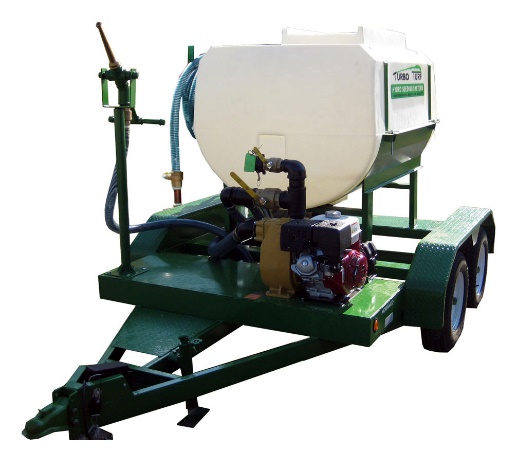 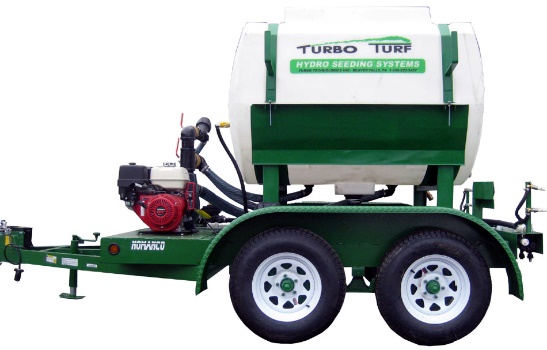 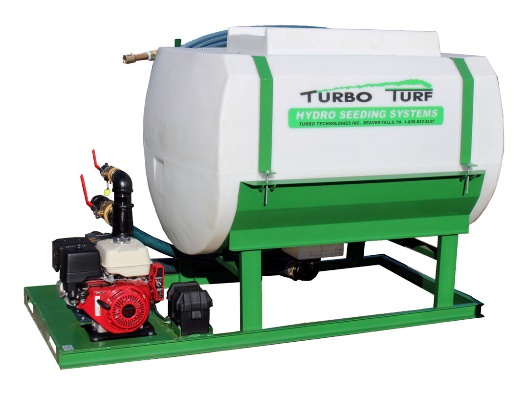 Дополнительная информация о гидропосевных установках TURBO TURF: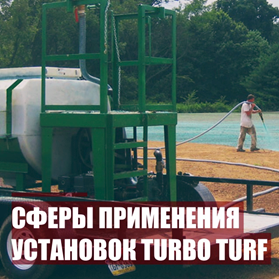 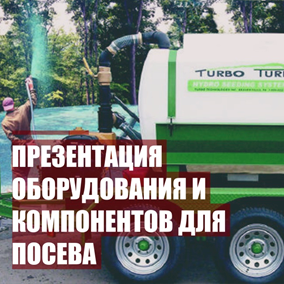 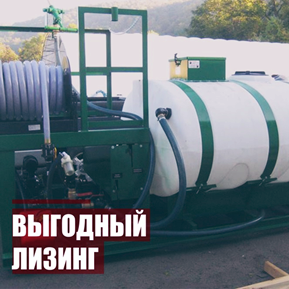 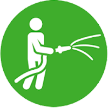 Высевает до 613 м2 за одну загрузку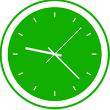 Смешивание за 5-10 минут, распыление загрузки за 20 минут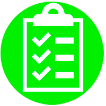 Простое интуитивное управление, научиться работать очень легко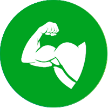 Полный контроль давления для наилучшего распыления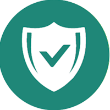 Очищается за несколько минут после окончания работы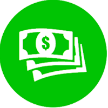 Простая и надежная конструкция, низкие эксплуатационные расходы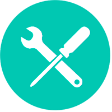 Специальная площадка на баке для облегчения загрузки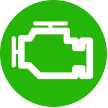 Надежный двигатель Honda 13 л.с.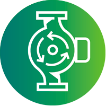 Производительный и долговечный центробежный насос 3”х 3” 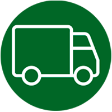 Устанавливается на прицеп или в грузовое транспортное средствоПАРАМЕТРЗНАЧЕНИЕТип смешиваниягидравлическийЕмкость бака1893 лДвигательHonda 13 л.с. с электрическим запускомНасосFranklin Electric центробежный 3”х 3”, 1260 л/мин., 4,96 барРазмер салазок1143 х 2337 ммОбщий размер1575 х 2362 х 1448 ммПокрытие613 м2Вес пустой установки352 кгВес загруженной установки2177 кгСтандартный шланг300 см х 1 1/4"Дальность распыления с прямой форсункой17 мВремя смешивания5-10 минутВремя распыления20 минут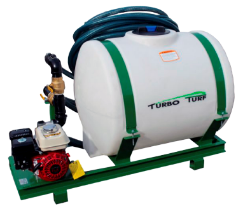 Полиэтиленовые водяные бакине боятся коррозии. В них всегда виден уровень жидкости. Их проще содержать в чистоте и обслуживать. Гарантия на баки составляет 20 лет.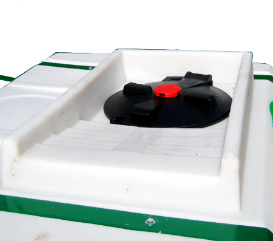 Специальная загрузочная площадка и 16-дюймовая крышка облегчают загрузку и позволяют избежать рассыпания материала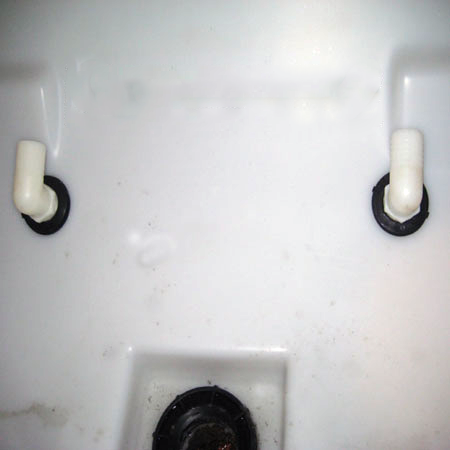 Сопла большего диаметра, чем у конкурентов позволяют смешивать быстрее, избегая засоров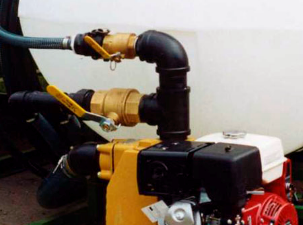 Возможность полного контроля давления позволяет смешивать быстрее, выдавать точнее и распылять дальше. Некоторые установки других производителей имеют фиксированное давление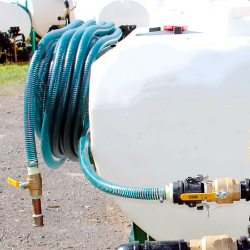 Легкие и удобные шланги легко скручиваются, не перегибаются и оснащены быстросъемными креплениями.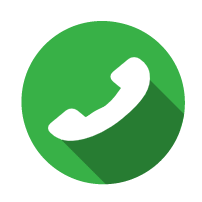 Звоните: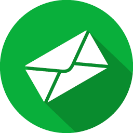 Пишите: